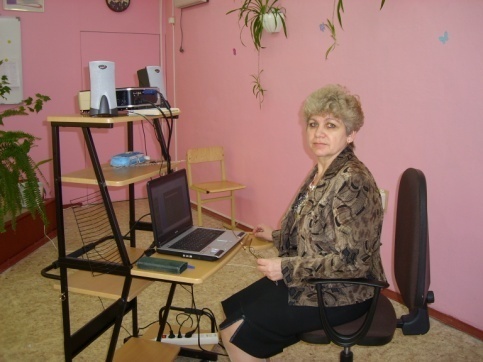 Разработка урока с использованием ИКТ.Разработка урока в 8 классе с использованием информационно-коммуникационных  технологий.ТЕМА  «Решение квадратных уравнений»Урок обобщения и систематизации знаний.Цели урока:ОбучающаяОбобщение  и систематизация теоретического и практического материала;Совершенствование навыков решения различных квадратных уравненийОтработка умений и навыков применения теоретических знаний при решении квадратных уравнений;Развивать навыки самоконтроля, совершенствовать культуру математической речи, воспитывать уверенность в учебной деятельности, ведущей к успеху.Проверка уровня усвоения материала. ВоспитательнаяВоспитание аккуратности и чёткости при решении квадратных уравнений;Усвоение навыков коллективной работы;Формирование умений чётко организовывать свою деятельность.РазвивающаяРазвитие памяти;Развитие творческого мышления, интереса к поиску решения уравнений.Образовательный ресурс:	Учебник «Геометрия 7-9» Атанасян Л.С., Бутузов В.Ф. и др. 2006 год, «Просвещение».Уроки геометрии 9 класс, «Виртуальная школа Кирилла и Мефодия», разработанная в соответствии с Государственным стандартом образования РФ.Рабочая тетрадь «Математика. Задачи на готовых чертежах. Геометрия 7-9.» Е.М. Рабинович. «Илекса», Москва 2006год.Аппаратное обеспечение урока:компьютер, проекционный экран, подготовленные слайды в режиме Рower Point; тексты заданий в режиме Word; презентация .интерактивная доскафрагменты урока в электронной  презентации,  подготовленные в программе Power PointПлан урока:Организационный момент – 0,5 мин.Актуализация знаний обучающихся 2-3 минПроверка домашнего задания – 3-4 мин. Мотивация учебной деятельности – 1 мин. Устная работа – 3-4 мин.Обобщение теоретического материала ( отдельные слайды презентации по потребности).Практическая работа обучающихся 5-6 мин.Самостоятельная работа  Домашнее задание.Итог рока -1  мин.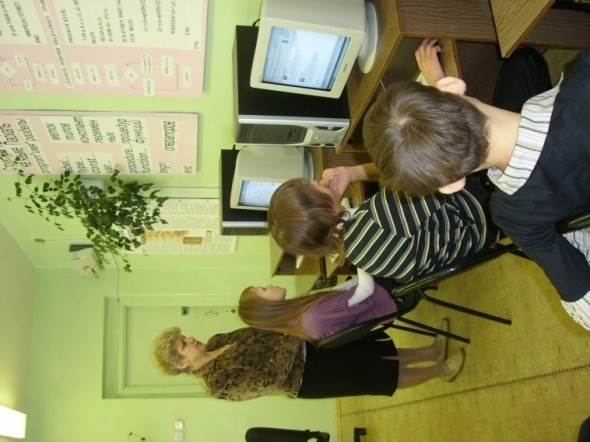 Ход урокаОрганизационный момент.Урок начинается с проверки домашнего задания.Уровень «А» устно ответы №702 (2,4,6), учебник Ш.А.АлимоваУровень «В» № 735 (4) (учебник Ш.А.Алимова)  на экране (решение уравнения)Уровень «С»  №821 (3) обучающийся работает у доскиХ41. Х2 + Х24.Х1 =?№821(1) Этот номер и следующий проверяем на экране (на заранее подготовленных страницах) с комментариями обучающихся.Х1    +      Х2   = ?Х2            Х1№817(5)I  х2 - 2I = 2Мотивация учебной деятельности.Учитель: « Пригодится ли решение квадратных уравнений в дальнейшем? Если да, то где?».Предполагаемый ответ: «При сдаче Г(И)А .При изучении нового материала»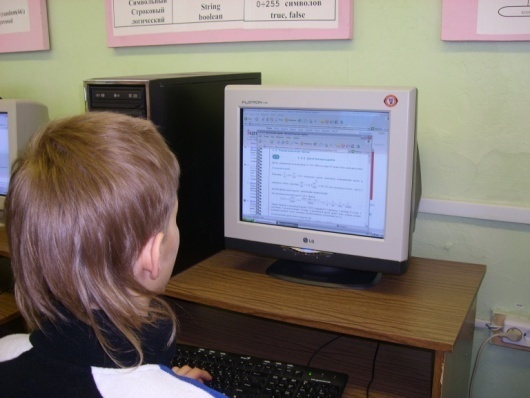 Устная работа.Какие квадратные уравнения вы знаете?Ответ: неполные, полные, приведённые, биквадратные, уравнения, сводящиеся к квадратным.Всегда ли они имеют решения? Если нет, то при каких условиях?Ответ: нет, не всегда. При D  0 квадратное уравнение не имеет решения.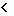 Полуустная работа.Учитель даёт время для решения следующих уравнений:Ответы: 1).   х1,2   = 6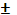 2). х1,2   = 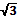 3). х10, х2- 5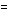 4). х10, х2 2/75).нет корнейПроверяем  ответы по карточкам (Зелёная карточка правильный ответ, красная карточка неправильный ответ).Учитель: «Теперь по одному решаем приведённые уравнения и сразу проверяем (по карточкам)».Ответы: х12, х2- 1х11, х2- 5х17, х2- 1х12, х2- 3х13, х2 1х13, х24Учитель: «Молодцы! Продолжим устную работу».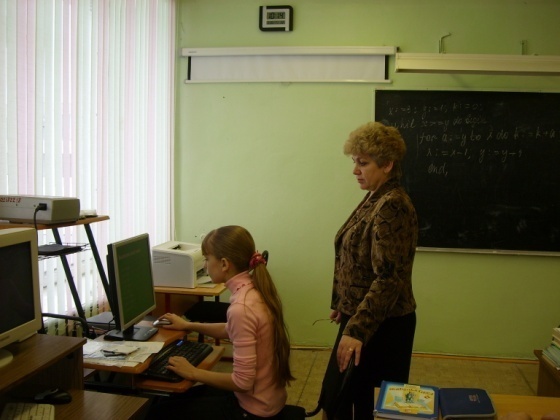 А. Ответы:Уравнение не имеет корнейУравнение имеет 2 корняУравнение имеет один или два одинаковых корняВ. Учитель: «По какой формуле вычисляется дискриминант?»Обучающиеся: «По формуле Dв2  - 4ас».Учитель: «Вспомнили формулу дискриминанта, теперь вычислим егодля уравнений 4),5), 6)»Ответы:4.  D9-8 = 15. D1+24 = 256. D36-36 = 0После того как решили квадратные уравнения, учитель может задать  вопросы:Какими способами можно решить уравнение х2 – 4х +3 = 0?Обучающиеся: -«По формуле корней квадратного уравнения общего вида,-По теореме обратной теореме Виета,-Способом выделения полного квадрата,-По формуле х1,2   = ».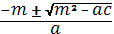 Учитель: «Какой из них наиболее рациональный?»     Обучающиеся: «По теореме обратной теореме Виета»Учитель: «Какой для тебя наиболее простой?»Обучающиеся: -« По формуле корней квадратного уравнения общего вида»- «По теореме обратной теореме Виета»5.По этой теме  сделана презентация( используется при необходимости). Смотри приложение №1 Практическая работа проводится в группах (по 4 человека).Учитель :«Перед вами лежат карточки с заданиями. При решении квадратных уравнений можно совещаться друг с другом. Время для  решения 5-6 минут».Учитель : «Молодцы! С заданием справились все.  Приступаем к допуску самостоятельной работы, то есть делаем аналогичную работу. Расшифровываем слово, отгадав которое даёт право приступить к выполнению самостоятельной работы. Все выполняют три обязательных задания с последующей в классе проверкой, а 4-ое и 5-ое задания выполняете самостоятельно и сдаёте мне на проверку ».В случае затруднений при выполнении  данного и последующего  заданий  обучающиеся могут обратиться за помощью к учителю.7.Дифференцированная самостоятельная работа. (Распечатка на каждой парте).Ответ : ключевое слово «Браво»1).-52).а). разные    б). разные3).а). Два       б).Два      в). Нет корнейОтвет : ключевое слово «Браво»1).-32).а). разные    б). разные3).а). Нет корней       б).Нет корней      в). ОдинПроверка самостоятельной работы  ( первых трёх заданий)  производится в классе с помощью слайда на экране.Если у обучающихся ответы первых трёх заданий не совпали с верными ответами,  то учитель корректирует их, отвечает на возникшие вопросы.Далее обучающиеся сдают тетради на проверку учителю. В свою очередь, учитель раздаёт обучающимся проверенные тетради  и задание на дом(на карточках).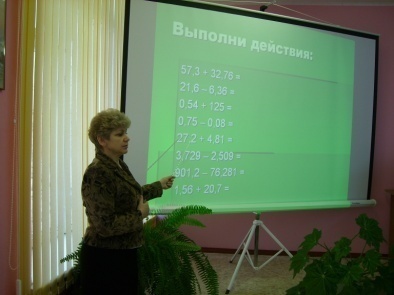 8.Домашнее заданиеУчитель: « Уравнения в домашнем задании выполняйте любым способом, удобным для вас. Не забудьте в задании 1.а) найти О.Д.З., а в задаче учесть, что скорость по течению есть сумма скоростей собственной и скорости течения реки, а против течения скорость вычисляется разностью между собственной скоростью и скоростью течения реки. Самое рациональное решение третьего задания – это способ замены, например  х2 +6х = t».Итог урока:                         Учитель: « Какие выявились проблемы в течение урока?При решении квадратных уравнений надо обратить внимание на правильность использования теоремы Виета.При нахождении квадратных корней по общей формуле, не забывать перед «в» менять знак.При решении биквадратных уравнений не забывать доводить уравнение до конца, то есть находить «х».На этом разрешите урок закончить, до свидания до завтраУстная работа(Решить квадратные уравнения)х2 - 36 = 0х2 - 3 = 0х2 + 5х = 07х2 – 2х = 0х2 +4 = 0Приведённые квадратные уравнения(Решить квадратные уравнения)х2 -х - 2 = 0х2 +4х – 5 = 0х2 – 6х - 7 = 0х2 + х-6 = 0х2 – 4х +3 = 0х4 – 7х2+12 = 0А. Определить количество корней квадратных уравнений    х2 -х + 2 = 0, D0 2х2 +3х + 1 = 0, D0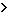 х2 +6 х+9 = 0, , D0В. Найди дискриминант квадратных уравнений2х2 -3 х +1 = 03х2 - х +2 = 0х2 +6 х+9 = 0, , D0Расшифровать слово. Для расшифровки нужно брать больший корень уравнения.3х – х2 = 0х2  - 4 =0х2 +5х – 6 = 03 х2 –х – 4 =02 х2 – 7х + 5 = 0КЛЮЧКодовое слово «Верно»Самостоятельная работаДопуск к самостоятельной работеРасшифруй слово х2 - 9 = 02х - х2   =09х2 +х – 10 = 0 х2 –7х + 10 =02 х2 – 5х + 3 = 0Вариант №1Чему равно произведение корней уравнениях2 + 4х - 5 =0?Определите знаки корней квадратного уравнения:а). х2 +4х – 5 = 0;      б). х2 - 4х – 5 = 0;      Сколько корней имеет уравнение? Решение проиллюстрируйте графически.а).х = ;  б). х2 = ;  в) 2 + 2 =0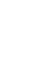 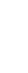 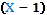       4.Составьте квадратное уравнение, если                 Х1 =2 - , Х2 =2 + . 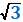       5.Один из корней уравнения равен 4, найдите второй корень уравнения и а, х2 +х – а = 0;      Самостоятельная работаДопуск к самостоятельной работеРасшифруй слово х2 - 9 = 02х - х2   =09х2 +х – 10 = 04. х2 –7х + 10 =05.2 х2 – 5х + 3 = 0Вариант №2           1.Чему равно произведение корней уравнениях2 + 4х - 3 =0?2.Определите знаки корней квадратного уравнения:а). х2 +4х – 3 = 0;      б). х2 - 4х + 3 = 0;      3. Сколько корней имеет уравнение? Решение проиллюстрируйте графически.а).х = -  ;  б). х2 =-  ;  в)х2 + 1 =  +1.Составьте квадратное уравнение, если                 Х1 =2 - , Х2 =2 + . Один из корней уравнения равен 4, найдите второй корень уравнения и а, х2 +х – а = 0;      Раздаточный материал на каждой парте с домашним заданием. Реши уравнения:          а). х3 +3х2 -2х -  6 =0;           б).       6 –х___     -      2__      = 1                      3х2 -12            х – 2           в). 3а – 2а2 = 1 - х2 + ах.             2. Лодка может проплыть 15 км по течению реки и ещё 6 км против течения за то же время, за которое плот может проплыть 5 км по этой реке. Найдите скорость течения реки, если известно, что собственная скорость лодки 8 км/ч.             3.Реши уравнение (х2 +6х)( х2 + 6х + 8) = 105.             4.*Найти  в интернете задачи  на составление квадратных уравнений.